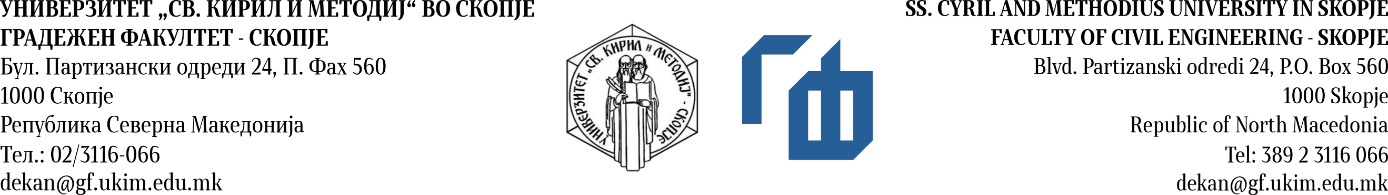 Согласно член 127 од Законот за високото образование („Сл. весник на РМ“ бр.82/2018), член 22 од Правилникот  за условите, критериумите, правилата и постапката за запишување и студирање на прв циклус студии (додипломски студии) и втор циклус студии (постдипломски студии) на Универзитетот „Св. Кирил и Методиј“ во Скопје како и одредбите од Конкурсот за запишување на студенти на прв циклус студии на студиски програми на Универзитетот „Св. Кирил и Методиј“ во Скопје во учебната 2023/2024 година, договорните страни:Универзитет „ Св. Кирил и Методиј“ во Скопје, Градежен факултет Скопје со седиште на бул. Партизански одреди 24, застапуван од деканот проф. д-р Горан Марковски, од една страна ( во понатамошниот текст: Факултетот) и ________________________________ од __________________, ул._______________________ бр.______, со ЕМБГ___________________ , од друга страна (во понатамошниот текст: Студент)на ден ______________ го склучија следниотД О Г О В О Рза студирање на студент  запишан со плаќање школарина на студиите  на прв циклус  студии на  Градежниот факултет  -Скопје во академската 2023/2024 годинаПредмет на договоротЧлен 1 Предмет на овој договор е регулирање на меѓусебните права и обврски на договорните страни  а во врска со запишување и студирање  на студентот запишан со плакање школарина на студиите  на  прв циклус на студии во академската 2023/2024 година на Градежниот факултет  - Скопје на студиската програма __________________ (градежништво, геотехничко инженерство, геодезија и геоинформатика).Факултетот го запишува Студентот во прва година како редовен студент со плаќање  школарина на студиите по условите утврдени во Конкурсот за  запишување на студенти  на прв циклус студии на студиски програми на Универзитетот „Св. Кирил и Методиј“ во Скопје во учебната 2023/2024 година и овој Договор.Студентот може да се запише во прва година на студии на Факултетот, ако ги исполни условите од Конкурсот и достави писмена изјава за согласност за кофинансирање.Права и обврски на договорните страниЧлен 2Со  запишување на Факултетот, Студентот стекнува права и обврски утврдeни со Закон, актите на Универзитетот и со актите на Факултетот.Факултетот е должен да создаде услови Студентот во целост да  може да ги остварува правата и обврските.Студентот е должен редовно да ги исполнува своите обврски кои произлегуваат од Законот за високото  образование, Статутот на Универзитетот „Св. Кирил и Методиј во Скопје и Правилата за студирање на студиски програми на прв циклус студии на Факултетот.Трошоци за студирањеЧлен 3Студентот е согласен навремено да ги подмири трошоците за студирање, како и трошоците за користење на образовни, воннаставни и други услуги во текот на целото студирање, предвидени со актите на Министерството за образование и наука, Универзитетот „Св. Кирил и Методиј“ во Скопје и Факултетот.Член 4Студентот, надоместот за студирање (со плаќање школарина на студиите)  во висина  од 400 евра  годишно, во денарска противвредност, според средниот курс на НБРМ на денот на уплатата, го плаќа на почетокот на секоја учебна година до завршување на студиите, без  право на ослободување, враќање или намалување.Износот од став 1 на овој  член, за запишување во прва година, Студентот може да го плати на една или две еднакви рати.Доколку се одлучи за две рати, Студентот е должен првата рата да ја плати при запишувањето на зимскиот семестар, а втората рата при запишувањето на летниот семестар.Статусот на студент со плаќање школарина, Студентот го задржува во текот на целото студирање без можност за преминување во квота со партиципација.Член 5Ако Студентот запишан со плаќање школарина на студиите не успее во предвидените рокови да ги положи испитите утврдени со студиските и предметните програми, му се овоможува полагање  на тие предмети со плаќање на соодветен надоместок согласно правилата за студирање што се составен дел на студиските и предметните програми.Цената за секој предмет поединечно ја утврдува Факултетот со посебен акт-одлука.Останати одредбиЧлен 6Договорните страни се согласни за сите прашања што не се регулирани со овој Договор, а кои се во функција на одредбите на договорот, за целокупното време на важење на овој Договор, да се применуваат актите на Универзитетот, актите на Факултетот во согласност со Законот за високото образование.Член 7Овој Договор се смета за склучен со денот на неговото потпишување од договорните страни.Одредбите од овој Договор ќе бидат во сила за времето додека трае студирањето на првиот циклус на студии на Студентот.   Член 8Во колку во текот на студирањето настанат промени кои се од значење за статусот на Студентот, финансирањето на студиите  или остварувањата на правата и обврските од студирањето, ќе се склучи Анекс кон Договорот со кој дополнително ќе се регулираат новонастанатите права и обврски на договорните страни.Член 9Студентот може еднострано да го раскине овој Договор откако ќе ги намири сите стасани, а неплатени обврски спрема Факултетот.Раскинувањето на Договорот според став 1 од овој член  значи дека на Студентот му престанува статусот Студент на Факултетот.Во случај на спор, страните ќе настојуваат истиот да го решат  на мирен начин со взаемна доверба и почитување, а доколку во тоа не успеат, надлежен е Основниот суд Скопје 2-Скопје.      Член 10Договорот е составен во два идентични примероци од кои еден за Факултетот и еден за Студентот.          	СТУДЕНТ	ДЕКАН	_________________________	_________________________	(Име и презиме)	Проф. д-р Горан Марковски, с.р.